Medieplan Legimus 2018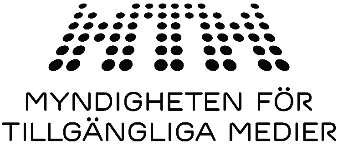 InledningMTM arbetar utifrån den strategiska inriktningen: Med ledande kunskap och användaren i fokus främjar vi tillgänglig läsning i samhället. Ett av MTM:s uppdrag är att framställa och låna ut litteratur i tillgängligt format för personer med läsnedsättning enligt 17 § i Lag (1960:729) om upphovsrätt till litterära och konstnärliga verk.För att framställa tillgängliga medier har MTM anslag från Kulturdepartementet och Utbildningsdepartementet. Anslaget från Kulturdepartementet finansierar framställning av böcker för berättigade personer via skol – och folkbiblioteken och anslaget från Utbildningsdepartementet finansierar framställning av böcker till studerande på universitet och högskola.Vad är Legimus?Legimus är Myndigheten för tillgängliga mediers digitala bibliotek. Legimus finns i två versioner, en webbplats med adressen www.legimus.se och en app med namnet Legimus som kan laddas ner till surfplattor och smarta telefoner. Det är via appen Legimus eller webbplatsen Legimus.se som användarna lånar och/eller beställer böcker. Via webbplatsen kan biblioteken också skicka in önskemål om nya talböcker.På webbplatsen Legimus.se finns talböcker, e-text, punktskriftsböcker och teckenspråkig litteratur tillgänglig för utlån. Punktskriftsböcker beställs för hemleverans och övriga laddas ner eller läses strömmande. I appen Legimus finns alla talböcker tillgängliga för lån och läsning i mobil eller surfplatta. I Legimus.se finns även en stor mängd redaktionella lästips, recensioner, artiklar och bokcirklar som inspiration för såväl bibliotekarier som användare.Vem kan låna?Alla som har en funktionsvariation som bidrar till en nedsatt förmåga att läsa tryckt text kan få ett konto i Legimus. Studerande på högskola och universitet kontaktar biblioteket på skolan, övriga låntagare kontaktar sitt lokala folkbibliotek och får där hjälp att skapa ett konto. Personer med synnedsättning som läser punktskrift behöver inte gå via ett bibliotek utan kontaktar MTM direkt för konto och lån av punktskriftsböcker. Vad innehåller Legimus? I Legimus finns drygt 140 000 titlar fördelade på talböcker, punktskriftsböcker, 
e-textböcker, samt teckenspråkig litteratur (se förklaring av de olika medietyperna nedan) Samlingen utökas varje år med omkring 5000 nya titlar. De allra flesta av dem produceras av MTM och en mindre del förvärvas från andra producenter. I Legimus finns därför böcker som är framställda av andra myndigheter, till exempel Specialpedagogiska skolmyndigheten, SPSM. Vi hittar även böcker från Synskadades riksförbund, SRF, lokala inläsningar från region- och länsbibliotek samt utländska böcker från systerbibliotek och organisationer runt om i världen.Fördelning inom beståndetNedan finns tabeller som visar fördelningen av titlar i Legimus. Antalet som redovisas omfattar både kultur- och utbildningsanslaget. En och samma titel kan finnas i olika medietyper. Den stora andelen litteratur för vuxna beror på att de böcker som produceras på utbildningsanslaget nästan uteslutande är facklitteratur för vuxna. Märk väl att av de talböcker som produceras inom ramen för Kulturanslaget utgör varje år barn- och ungdomslitteraturen 25 %.Fördelning på medietypFördelning på barn- och vuxenlitteraturFördelning på skön- och facklitteraturHur väljer MTM böcker till Legimus?UtbildningsanslagetKurslitteratur för högskolestuderande produceras efter beställning från högskolebibliotek i samråd med en student. En del högskolelitteratur framställs också innan någon beställt boken. Det sker efter förslag från högskolan eller genom MTM:s omvärldsbevakning. På så sätt kan MTM erbjuda ett utbud av aktuell högskolelitteratur som är ”klart till kursstart”.Högskolorna beställer tal- eller punktskriftsböcker från MTM till studenter med läsnedsättning, i de fall boken är obligatorisk kurslitteratur på en kurs där studenten är antagen. En högskola kan också föreslå böcker som förmodas ingå i kommande kurser. Beställningar avslås i princip aldrig medan förslag bedöms utifrån samma urvalskriterier som böcker producerade inom ramen för kulturanslaget, se nedan.För högskoleböcker finns särskilda skäl till avslag:Lagboken och FAR
Sveriges rikes lag och FAR finns i tillgängligt elektroniskt format på Lagrummet och FAR onlineTiteln finns som ljudbok
MTM läser endast i undantagsfall in titlar på utbildningsanslaget som finns inlästa som kommersiella ljudböckerKompendier
Kompendier och artiklar som används i utbildningen läses in av högskolan. Observera dock att kompendier i punktskrift produceras av MTMMTM producerar inte e-text om boken finns som talbok. Undantag görs för studenter med synnedsättning.KulturanslagetLåntagare kan föreslå nya talböcker via sitt lokala bibliotek. Handläggare på MTM utreder varje enskilt förslag och fattar beslut om inläsning eller inte. Bedömningen görs i flera steg.I steg 1 tittar handläggaren på om den föreslagna boken går att tillgängliggöra:Gäller förslaget en utgiven bok?Finns det en förlaga att köpa i handeln eller att låna på bibliotek?Fungerar boken som talbok? Exempel: böcker med enbart bilder fungerar inte att läsa in och en del tecknade serier går heller inte att anpassa till ett tillgängligt formatI steg 2 tar handläggaren hänsyn till flera aspekter. Den viktigaste gäller resurser. MTM får varje år 3000 förslag från folkbiblioteken och anslaget från Kulturdepartementet möjliggör inläsning av omkring 2000 böcker. MTM måste alltså avslå en del av förslagen på grund av resursbrist. Prioriteringen vid beslut utgår från följande:Efterfrågan/popularitetFinns det många böcker i samma ämne inlästa sedan tidigare?Spridning. Finns den tryckta boken på många bibliotek?Många föreslår böcker av lokal karaktär, i dessa fall hänvisas till region- och länsbibliotek för inläsning.I övrigt tas inte hänsyn till bokens innehåll vid produktionsbeslut. Innehållet påverkar däremot vilken typ av talbok som framställs. Vissa texter fungerar bäst som talbok med text, andra fungerar att framställa som talbok inläst med syntetisk röst, och en del böcker blir bäst som traditionell talbok utan text.Observera att förslag på punktskriftsböcker mycket sällan avslås och då endast av skäl som beskrivs i steg 1.GallringFacklitteratur inom vissa ämnen gallras regelbundet. Böckernas som tas bort ur katalogen ersätts med en nyare eller mer aktuell bok inom samma ämne. Gamla upplagor ersätts eller kompletteras med senast utkomna upplaga.Beskrivning av MTM:s medier på LegimusOlika typer av talböckerDen största delen av MTM:s bestånd består av talböcker. Det finns en rad olika varianter av talböcker.Talbok och talbok med textEn ”vanlig” talbok är inläst med mänskligt tal och innehåller en inläsning av den tryckta bokens text. En talbok med text innehåller en inläsning samt den tryckta bokens text och bilder. Vid läsning av en talbok med text visas text och bilder på skärm, samtidigt med uppspelning av ljudet. En talbok med text är antingen inläst av en mänsklig röst eller framställd med syntetisk röst. Alla barn- och ungdomsböcker som MTM producerar blir talbok med text, inläst med mänsklig röst. Undantaget är böcker på utomeuropeiska språk vilka endast innehåller en inläsning (ingen text). MTM:s ambition är att alla de böcker på svenska som erbjuds i Legimus för barn och ungdomar ska ha både text och ljud. Observera att böcker som MTM förvärvar från utländska bibliotek och organisationer oftast inte innehåller text.På sikt ska också alla talböcker för vuxna som produceras av MTM innehålla förlagans text och bilder. Talbok med syntetisk röst En liten del av allmänlitteraturen och drygt hälften av högskolelitteraturen görs som talbok med syntetiskt tal. Dessa böcker innehåller alltid den tryckta bokens text, som kan läsas samtidigt på skärm. Under 2017 utvecklade MTM nya syntetiska röster, både på svenska och engelska. 2018 kommer produktionen av böcker med syntetisk röst att öka. Denna ökning gäller i huvudsak facklitteratur på engelska. Det finns för närvarande inga planer på att öka produktionen av skönlitteratur inläst med talsyntes.Talbok för lästräning Talbok för lästräning är en bok med lätt språk och tydlig text. Det finns två inläsningar av boken, en med normal hastighet och en långsam.Talbok för lästräning vänder sig främst till vuxna och barn med läs- och skrivsvårigheter.Litteratur för seendeHandböcker eller andra illustrerade böcker där bilderna är så viktiga att läsaren måste se dem för att tillgodogöra sig bokens innehåll görs som ”fack- eller skönlitteratur för seende”.  Dessa läses främst in för personer som kan se bilderna men behöver texten uppläst.SpecialinläsningarSpecialinläsningar har lätt text och rak handling. Inläsningen är långsam, tydlig och gjord med inlevelse, ibland är det flera inläsare. Boken kan innehålla musikinslag och ljudillustrationer. Specialinläsningar är talböcker som främst är gjorda för personer med intellektuell funktionsnedsättning. Olika former av punktskriftsböckerMTM producerar olika typer av punktskriftsböcker för att kunna tillgodose låntagarnas skilda behov. Det finns böcker för nybörjare och för vana punktskriftsläsare, för vuxna med synnedsättning som läser för seende barn, och för seende vuxna som läser för barn med synnedsättning.PunktskriftsbokEn ”vanlig” punktskriftsbok är tryckt punktskrift på papper i A4-format. Punktskriftsböckerna beställs via Legimus, de allra flesta punktskriftsböcker är så kallade ”envägslån” som inte behöver lämnas tillbaka. En del av de specialproducerade punktskriftsböcker som beskrivs nedan lånas som ett ”cirkulationslån”, vilket innebär att den ska lämnas tillbaka till MTM. Vilken typ av lån som gäller anges alltid i Legimus.Originalbok med interfolierad punktskriftHär är originalboken kompletterad med genomskinliga plastblad med punktskrift. Bokens hela text samt bildbeskrivning finns på plastbladet. Böckerna är avsedda för vuxna med synnedsättning som läser för seende barn.Originalbok med inklistrad punktskrift Här är punktskriften inklistrad direkt i den tryckta originalboken. Detta format används för böcker med lite text, som pekböcker och bilderböcker med rörliga delar. Böckerna är avsedda för vuxna med synnedsättning som läser för seende barn.Punktskriftsbok med originalbok som bredvidbokBilderböcker för barn med längre texter. Den tryckta originalboken följer med i en ficka på punktskriftsbokens pärm. Punktskriftsboken innehåller den tryckta originalbokens text och bildbeskrivningar. Böckerna är avsedda för vuxna med synnedsättning som läser för seende barn.Punktskriftsbok med bredvidbok lätt att läsaEnklare kapitelböcker i glestryck för egen läsning. Boken utgör max 1 volym punktskrift.  Den tryckta originalboken följer med i en ficka på punktskriftsbokens pärm. Punktskriftsbok för lästräning Den tryckta originaltexten bifogas punktskriftsboken, antingen hela originalboken eller originaltexten tryckt i punktskriftsboken. En inläsning av texten i två (eller i äldre böcker tre) läshastigheter medföljer. Punktskriftsbok för lästräning finns både för vuxna och för barn.Punktskriftsbok med taktil bildI en del punktskriftsböcker för både barn och vuxna finns taktila bilder i form av så kallade svällpappersbilder. Det kan till exempel vara kartor, djur eller barnboksfigurer.Punktskriftsböcker för personer med intellektuell funktionsnedsättningHär anpassas texten dels efter målgrupp, dels efter förlaga. Böckerna kan till exempel göras i glestryck. Glestryck innebär att varannan rad i punktskriftsboken är blank, vilket hjälper den ovane läsaren att hålla orientering på sidan. Taktila bilderböckerI en taktil bilderbok har den tryckta originalbokens bilder överförts till taktil bild. Det görs med hjälp av collagebilder och reliefer i kontrastrika färger, former och material. Originalbokens text finns med som punktskrift och som storstil.Ibland finns även Tecken som stöd med i boken. Böckerna finns tillgängliga både som lån och till försäljning till bibliotek och institutioner.Under 2018 fortsätter MTM produktionen av taktila bilderböcker.E-textEn e-textbok innehåller digitalt lagrad text som läses i en dator tillsammans med anpassningar så som talsyntes, skärmförstoring eller punktskriftsskärm. Uppslagsverk och lexikon framställs vanligtvis som e-text, eftersom denna typ av litteratur är svår att göra som talbok.TeckenspråkDe teckenspråkiga titlar som Specialpedagogiska skolmyndigheten, SPSM, producerat i DVD-format finns tillgängliga via legimus.se. Vad ligger utanför MTM:s uppdrag?Läromedel:
Specialpedagogiska skolmyndigheten, SPSM, ansvarar för läromedel för förskola, grundskola, gymnasium, KOMVUX och SFI.Privata utbildningar:
Vid privata utbildningar är det utbildningsarrangören som har ansvar för att anpassa kurslitteratur.Arbetslitteratur:
Personer som behöver tillgänglig litteratur i sin yrkesutövning kan söka finansiering från Försäkringskassan eller Arbetsförmedlingen.Uppdragsutbildning:
Utbildningsanordnaren ansvarar för att anpassa den efterfrågade litteraturen.Myndighetsinläsningar:
Enskilda myndigheter har i uppdrag att själva tillgängliggöra sitt material.Vad händer 2018?Antalet talböcker som produceras kommer att ligga på samma nivå som 2017. 25 % av talboksproduktionen är barn- och ungdomslitteratur.Utbudet av talböcker på andra språk än svenska språk kommer att utökas. Den största insatsen ska göras för att öka antalet titlar på arabiska, somali, persiska, thai och kurdiska. Detta möjliggörs bland annat genom ett nordiskt samarbete.Beståndet av tillgängliga medier på de svenska minoritetsspråken utvecklas fortsatt. Detta görs i samarbete med minoritetsspråkens intresseorganisationer. Under 2018 satsar MTM särskilt på nordsamiska och jiddisch.Genom samarbetet inom ABC Global Book Service får MTM tillgång till en stor mängd litteratur på andra språk än svenska, framför allt på engelska. 2018 har MTM en hög ambition om att 350 titlar från ABC ska integreras i Legimus.Produktionen av allmänlitteratur i punktskrift ökas avsevärt under 2018, från drygt 500 till omkring 1000 titlar.MTM fortsätter att utveckla ett fungerande format för inläsning av tecknande serier.Fler fackböcker på engelska kommer att kunna produceras efter utveckling av en ny engelsk talsyntes.MTM avser att producera en specialinläsning under 2018.Utgivningsplan för Legimus 20182018 kommer MTM sammanlagt att producera 4 675 nya titlar. Antalet förvärvade titlar uppskattas uppgå till 635.UtbildningsanslagProduktion punktskriftProduktion talböckerKulturanslagProduktion punktskriftProduktion talböckerSpråklig mångfaldTotal produktion per medietyp
FörvärvMedietypAntalTalbok (talbok och talbok med text)119 985Punktskrift18 343E-text 4 129Teckenspråk148KategoriAntalBarn18 371Vuxen108 262KategoriAntalSkön57 282Fack69 737Produktion av punktskrift & e-text 2018AntalPunktskriftsbok15E-text50Produktion av talböcker 2018AntalTalbok380Talbok med text (mänskligt tal)200Talbok med syntetiskt tal950Summa talböcker1530Produktion av punktskrift2018Punkt – vuxen 720 Punkt – barn280Summa punktskrift1000Produktion av talböcker 2018AntalTalbok med text – barn och ungdom520Talbok med text – vuxen1260Talbok – vuxen200Talbok med syntetiskt tal – vuxen 100Summa talböcker2080Minoritetsspråk & andra språkAntalArabiska, somali, persiska, thai, kurdiska63Minoritetsspråk10Övriga språk20Summa93 Utgivningsplan summerat på medietyper	AntalTalbok580Talbok med text1980Talbok med syntetiskt tal1050Punktskrift957Punktskrift special58E-text50Summa4675Förvärv av talböcker 2018AntalCelia275Böcker på andra språk än svenska, förutom skolspråk och finska10ABC Global Book Service350Summa förvärv635